Content Marketing Template | Orbit Media Studios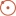 Instructions This is the marketing job description template. You’ll need to make a copy of this document for your own use. (File > Make a Copy)DIRECTOR OF MARKETINGDemonstrate leadership and expertise in marketing. Be savvy in various forms of online and offline demand generation. Charged with leading a wide range of community experiences and becoming the brand voice.Ownership of all marketing functions and resourcesSet marketing strategic and tactical direction in collaboration with senior management and sales leadershipGovern all marketing project, activation, and go-to-market plansRoutinely provide management with detailed reporting which includes - but not limited to - customer behaviors and sentiment, market/competitive conditions, industry/economic trends, product performance and campaign performance (ROI)Manage marketing-related budget itemsManage the onboarding and development of marketing staffOversee the creative/branding process, ensuring all benchmarks are met and systems enforcedMaintain library of marketing collateral, ensuring content is authentic and with certification or royalty-freeManage and support all partner and vendor relations associated with the organizationCollaborate, when necessary, with industry leaders to achieve 'best practices' and strategic alignmentStay current on digital and strategic marketing trends and adjust strategies accordinglyQualifications:A minimum of 10 years of work experience in marketing and communications, with a focus on building and executing industry-specific marketing programsStrong creative skills and proven track record of design oversight and maintaining brand standards.Experience with architecting and designing campaignsProficiency in content management systems and content governance process.Experience managing online advertising campaignsExperience developing integrated demand generation strategies and executing campaigns with a proven record of supporting sales to meet and exceed pipeline and revenue targets.Experience A/B Testing, Analytics and marketing automationExcellent communicator with proven ability to clearly convey complex ideas and data in written, presentation and spoken formats to a variety of audiences including executive management.Detail-oriented team player with cross-functional project leadership and strong team management skills.Proficient with creative software, such as PhotoShop, Illustrator, PowerPoint, etc.Ability to use data for decision-making in combination with intuition, common sense and judgmentAbility to work independently, take direction from others, solve problems with limited supervision, prioritize tasks, and meet deadlinesA collaborative work style, innovative thinking, strong work ethicBA / BS / MBA in Marketing, Journalism, Communications or related discipline required